Classe …… sez. …….Indirizzo: ………………………A.S. 2020/2021PROGETTAZIONE DISCIPLINARE PER COMPETENZEDisciplina:Ore settimanali:Docente: Prof. PROFILO GENERALE DELLA CLASSE:La classe, composta da ….. alunni, all’inizio dell’anno scolastico presentava le caratteristiche di seguito riportate:Interesse per la disciplina:……………………………………………………………………………………………………………………………………………………………………………………………………………………………………………………………………………………………………………………………………………………………………………………………………………………………………………………………………………………………………………………………………………………………………………………………………………………………………………………………………………………………………………………………………Partecipazione all’attività didattica:……………………………………………………………………………………………………………………………………………………………………………………………………………………………………………………………………………………………………………………………………………………………………………………………………………………………………………………………………………………………………………………………………………………………………………………………………………………………………………………………………………………………………………………………………Preparazione di base:………………………………………………………………………………………………………………………………………………………………………………………………………………………………………………………………………………………………………………………………………………………………………………………………………………………………………………………………………………………………………………………………………………………………………………………………………………………………………………………………………………………………………………………………………………………………………………………………………………………………………………………………………………………………………………………………………………………………Comportamento:……………………………………………………………………………………………………………………………………………………………………………………………………………………………………………………………………………………………………………………………………………………………………………………………………………………………………………………………………………………………………………………………………………………………………………………………………………………………………………………………………………………………………………………………………Livello inizialeI dati emersi dal test di ingresso sono i seguenti:Fonti di rilevazione dei dati□ griglie, questionari conoscitivi □ tecniche di osservazione□ test d’ingresso □ colloqui con gli alunni□ colloqui con le famiglie□ altro: ____________________________________________PIANO DI STUDIO della Classe……                                              UDA n°1:UDA n°2: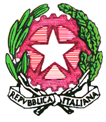 ISTITUTO TECNICO “PANTANELLI - MONNET”Dirigenza e Uffici - Via Domenico Silletti n.1 72017 OSTUNI (BR) Tel. 0831/331217 – Fax 0831/301612C.F. 90053650744   C.M. BRTD100004brtd100004@istruzione.it brtd100004@pec.istruzione.itISTITUTO TECNICO “PANTANELLI - MONNET”Dirigenza e Uffici - Via Domenico Silletti n.1 72017 OSTUNI (BR) Tel. 0831/331217 – Fax 0831/301612C.F. 90053650744   C.M. BRTD100004brtd100004@istruzione.it brtd100004@pec.istruzione.itISTITUTO TECNICO “PANTANELLI - MONNET”Dirigenza e Uffici - Via Domenico Silletti n.1 72017 OSTUNI (BR) Tel. 0831/331217 – Fax 0831/301612C.F. 90053650744   C.M. BRTD100004brtd100004@istruzione.it brtd100004@pec.istruzione.itLivello avanzatoVoto 9/10Livello intermedioVoto 7/8Livello baseVoto 6Livello scarsoVoto inferiore a 6N° alunniN° alunniN° alunniN° alunniUDAUDA  n.1Titolo: Ore: I Quadrimestre - da _____________________ a__________________________UDA  n.2Titolo: Ore : I Quadrimestre - da _____________________ a__________________________UDA  n. 3Titolo:Ore:II Quadrimestre - da _____________________ a__________________________UDA  n. 4Titolo:OreII Quadrimestre - da _____________________ a__________________________Progettazione Macro - da__________a____________UdA (Titolo/Monte ore )Competenza/eAbilità ConoscenzeDisciplina di riferimentoDisciplina concorrenteTitolo:Ore:Progettazione Micro – da ______________________a_________________Compito assegnato agli studentiProcesso di lavoroProcesso di lavoroProcesso di lavoroProcesso di lavoroProcesso di lavoroProcesso di lavoroProcesso di lavoron.oreTitoloContestoAttività docenteMetodologiaPrestazioni studentiModalità di accertamento delle abilità e delle conoscenze dell’UdAModalità di accertamento delle abilità e delle conoscenze dell’UdAModalità di accertamento delle abilità e delle conoscenze dell’UdAModalità di accertamento delle abilità e delle conoscenze dell’UdAModalità di accertamento delle abilità e delle conoscenze dell’UdAModalità di accertamento delle abilità e delle conoscenze dell’UdAModalità di accertamento delle abilità e delle conoscenze dell’UdAProgettazione MacroUdA (Titolo/Monte ore )Competenza/eAbilità ConoscenzeDisciplina di riferimentoDisciplina concorrenteTitolo:Ore:Progettazione MicroCompito assegnato agli studentiProcesso di lavoroProcesso di lavoroProcesso di lavoroProcesso di lavoroProcesso di lavoroProcesso di lavoroProcesso di lavoron.oreTitoloContestoAttività docenteMetodologiaPrestazioni studentiModalità di accertamento delle abilità e delle conoscenze dell’UdAModalità di accertamento delle abilità e delle conoscenze dell’UdAModalità di accertamento delle abilità e delle conoscenze dell’UdAModalità di accertamento delle abilità e delle conoscenze dell’UdAModalità di accertamento delle abilità e delle conoscenze dell’UdAModalità di accertamento delle abilità e delle conoscenze dell’UdAModalità di accertamento delle abilità e delle conoscenze dell’UdA